PRZEDSZKOLE ODDZIAŁ I15.04.2020Witam Państwa bardzo serdecznie w nowym tygodniu. Jak Państwo wiecie na naszej stronie zespołu oraz facebooka umieszczamy przykładowe zadania, które mogą Państwo wykonywać z dziećmi w domu. Efekty swojej pracy z dziećmi można wysyłać na maila: przedszkoleharmeze@wp.pl lub umieszczać w komentarzach na facebooku  w postaci np. zdjęć prac plastycznych,  wiadomości z relacjami (a także fotorelacjami) dotyczącymi wykonywania reszty zadań, które proponujemy.Będzie nam bardzo miło, jeśli będziemy mogły zobaczyć jak pracują i bawią się "nasze" dzieciaki.  Jak zawsze liczymy na Państwa kreatywność!TEMAT TYGODNIA: WIOSNA NA WSI.Na początek naszego spotkania proponuje zabawę taneczną „Kółeczko”- pokazywanie ruchów w coraz szybszy sposób, https://www.youtube.com/watch?v=izQ5IAmTaFAZobaczcie jakie zwierzątka dzisiaj do was przyszły…Nazwijcie je…Możecie je wydrukować…lub narysować swoje zwierzątkaPotrzebny nam będzie jeszcze sznurek, z którego zrobicie koła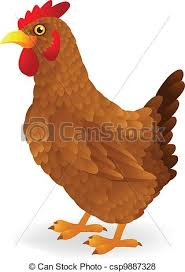 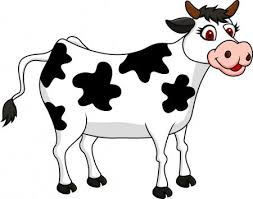 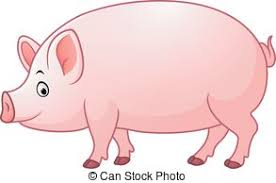 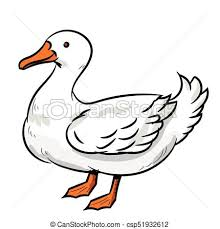 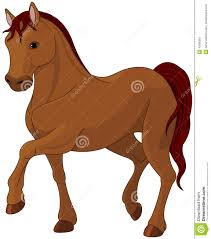 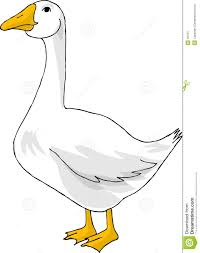 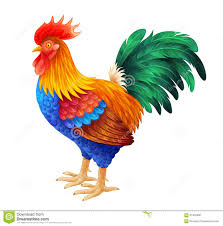 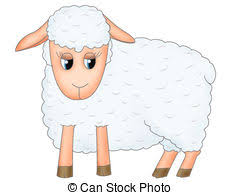 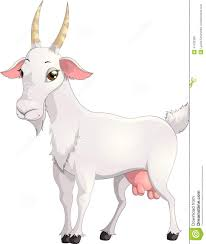 Zadanie do wykonania….Układamy ze sznurka dwa koła, w których będziemy układać zwierzątkaPytamy dziecko jak możemy te zwierzątka podzielić na dwie grupy…np. na zwierzątka, które mają cztery i dwie nogi… układają z podziałem w kołach, przeliczają liczbę, porównują, których jest więcej, a których mniejPytamy dziecko, jak jeszcze możemy podzielić zwierzątka np. ze względu na to czy jest ptakiem czy nie jest (przypominamy wspólnie z dzieckiem ptasie cechy…pióra, dziób, skrzydła, znoszą jajka), pozostałe zwierzątka to ssaki, tzn. że po urodzeniu odżywiają się mlekiem matkiUkładają z podziałem w kołachPrzeliczają liczbę, porównują, których jest więcej, a których mniejPytamy dziecko czy któreś zwierzątka mają swoją parę (kura i kogut), jakie odgłosy wydają? Dziecko naśladuje…Kartoniki z kropeczkami możemy wykorzystać przy układaniu i przeliczaniu zwierzątek i do podpisywania ich kropkami. Możemy też poprosić dziecko, aby ułożyło tyle zwierzątek ile jest kropek na kartoniku…A teraz pośpiewaj…i pobaw się…https://www.youtube.com/watch?v=Qxaf_udSznghttps://www.youtube.com/watch?v=JdcGTOAAuKgPropozycje zabaw ruchowych…Zabawa orientacyjno-porządkowa – Przestraszone kurczątka. Naśladujcie kurczątka i swobodnie poruszajcie się w różnych kierunkach. Na hasło: Uwaga, kot! - kurczątka uciekają do kurnika, czyli wyznaczonego  miejsca, wydając odgłosy: pi, pi, pi. Na hasło: Nie ma kota, wracacie do swobodnego poruszania się.Zabawa ćwicząca duże grupy mięśniowe – Kaczuszki szukają ziarenek. W tej zabawie zamieniacie się w kaczuszki. Chodzicie małymi krokami, kołysząc się na boki i co pewien czas wykonujecie skłony tułowia w przód – czyli zbieracie ziarenka –  po czym się prostujecie.Zabawa ruchowa z elementem czworakowania – Pieski gonią gęsi. Tym razem będziecie pieskami, które przeganiają gąski. Zabawa ćwicząca tułów – skłony – Kogut zasypia. Usiądźcie w siadzie klęcznym i wykonujcie skłony tułowia w przód tak, by dotknąć głową kolan – kogut chowa głowę w piórka. Potem powoli prostujcie się, ustawiając głowę prosto.Zabawa ćwicząca równowagę – Na grzędzie. Będziecie kurkami, które przechodzą po grzędzie (może to być brzeg dywanu) , stawiając nogę za nogą, tak aby z niej nie spaść.Zabawa uspokajająca – Na podwórku. Maszerujcie w dowolnym kierunku z rytmicznym klaskaniem i powtarzaniem rymowanki: Na podwórku jest wesoło, wiele zwierząt chodzi w koło. Ko, ko, ko i kwa, kwa, kwa, niech zabawa dalej trwa.Zachęcam do obejrzenia filmu pt. „Pogoda i pora roku”https://www.youtube.com/watch?v=HitVp5Qwy5cA jak Wasze uprawy fasolki i rzeżuchy? Pochwalcie się nimi na naszej stronie.A teraz jeżeli masz ochotę to połącz takie same zwierzątka…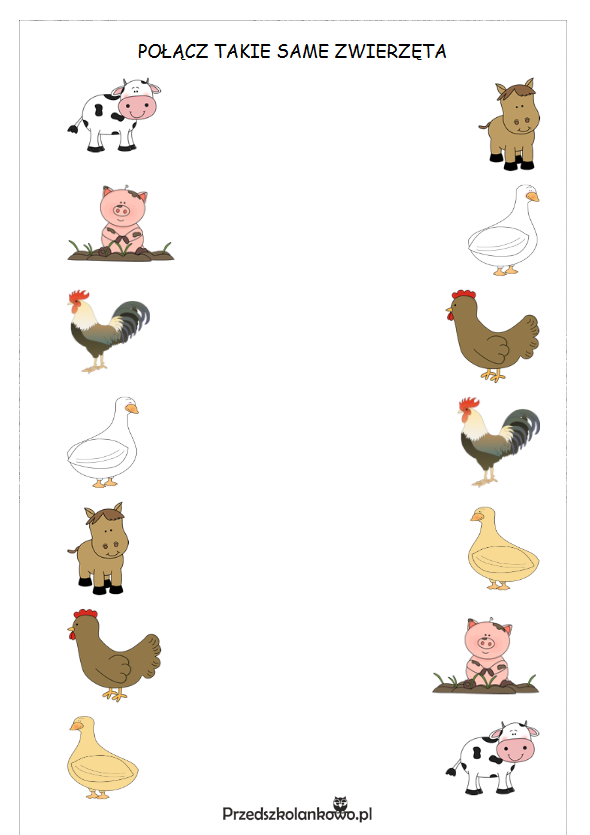 Jeżeli macie ochotę to możecie sobie jeszcze zrobić taką świnkę…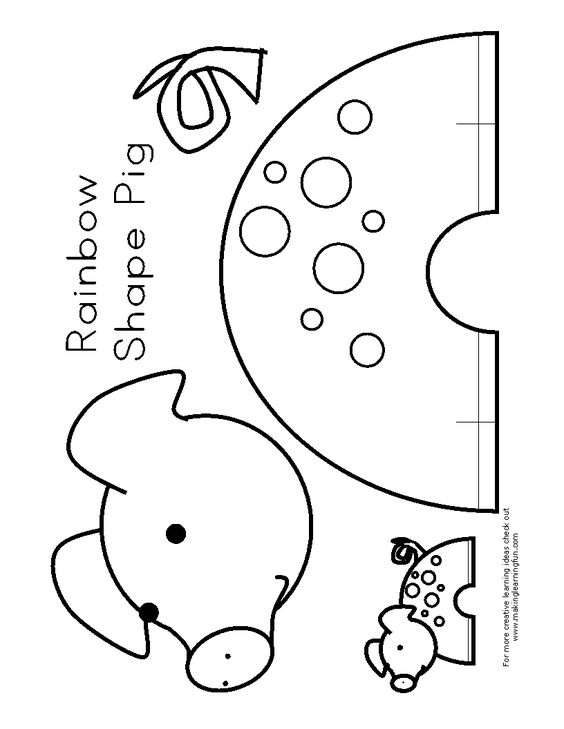 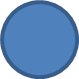 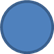 